From Our PresidentAs most of you know, we had an unexpected vacancy in the President’s seat and, as former Vice President, I am now filling that role. This is all very new to me but I’m fortunate to have a wonderful Board working with me and together, we will strive to make this year a great one. I represented ACRA at the NCRA meeting in San Diego last week and brought back some valuable information on various subjects. I met other CTRs and shared ideas with them and made some new friends.I’m excited to tell you that plans are under way for our in-person 44th Annual ACRA meeting here in the Fall. It’s been a while since we’ve seen each other and I’m looking forward to seeing your smiling faces. I hope each of you will make every effort to attend. I think we all need a pick-me-up after the last three years and I want this meeting to be extra special. The hotel has a great conference room on the ground floor that will fit our needs and they’re allowing us to use it at no charge as long as we have 15 rooms booked. They’re also providing 2 smaller rooms for our vendors and all sound/audio/video equipment. I am working on an agenda and should have that completed soon. I have contacted several speakers on a variety of subjects and am excited to have some whom we’ve never heard before. Ram Healthcare and Providence Hospital have kindly offered to sponsor our meeting this year and will be providing swag bags and meals/snacks/drinks as needed. More information for our meeting is in this newsletter and registration is open. If you haven’t done so already, please let me know if you plan to attend so I will know how many rooms to block and how much food to plan for. Can’t wait to see all of you in October!Toni Terry, AHIT, CTRATTENTION!Plans are underway for the 44th annual meeting of the Alabama Cancer Registrars Association. Our Theme will be:“Cancer Registrars – Portraits of Success”When? Thursday, Oct. 5, 2023 – Friday, Oct 6, 2023Where? Mobile, AL I will be submitting the proper forms to the NCRA for our educational credits and will announce the number of credits at a later date. I have been working with the Hampton Inn here to get the lowest rates possible and have secured the following:All rooms are $115.00 per night, and you may begin making your   reservations at the number below:Hampton Inn & Suites525 Providence Park Dr. EastMobile, AL 36695(251) 776-5866       Cost for meeting?                   Early Bird Deadline – July 27, 2023                   Members:               $85.00                     Non-members:      $130.00                    Regular Price (meeting only – after July 27, 2023)                   Members:               $100.00                   Non-members:      $150.00  *****Please note that the annual dues are not included in these prices.Payments for our meeting can be made by check or Cashapp.                    To pay by check, please make it out to ACRA and mail to:Patti Hines575 Lee Boy Rd. Newton, AL 36532To pay by CASHAPP, please send to $ACRA1979You may include your annual dues in your payment as well. If you choose to do so, please make a note on your check/cashapp payment.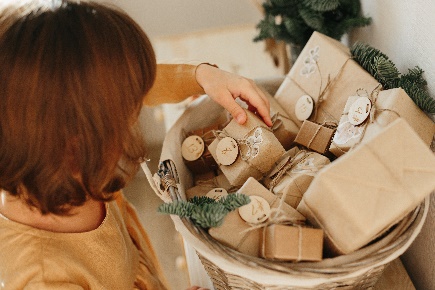 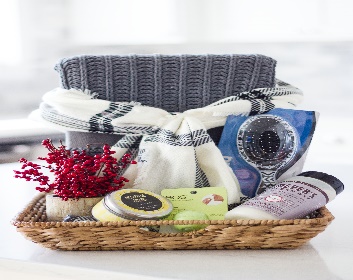 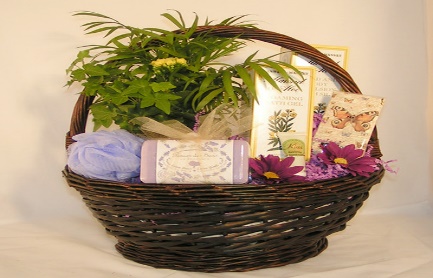 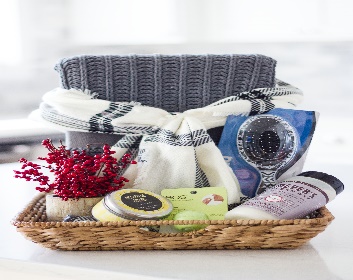 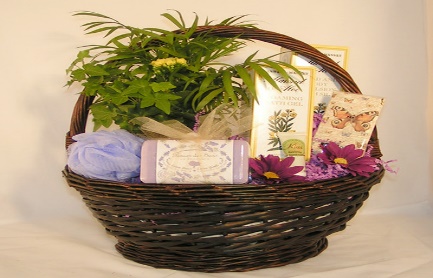 We will have our gift basket raffle again this year. We hope to have a big selection of baskets to raffle as we rely on that as a source of revenue for the Association. Please consider bringing a gift basket for our raffle from either yourself or your facility. We also need items to use as door prizes. T-shirts, mugs, umbrellas, office supplies, etc. are an example of what we’ve had in the past. R.A.M. Healthcare is providing swag bags for us this year (Thanks Jamie Williams for your work on this). We need items to fill them as we’ve done in the past. If your facility has any items they’re willing to provide, please bring them with you to the meeting and we will fill the bags Wednesday evening. Remind them that this is a great marketing tool. 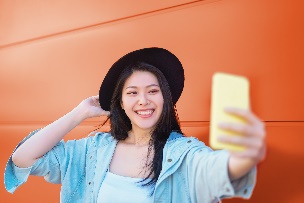 Your assistance is needed!Because this is our first meeting post-pandemic, we want to add a little fun for everyone. As part of a project we’re planning, I’d like to collect a selfie of you, along with the logo from your place of employment. The selfie can be funny or serious, but the funny ones are always best!  Please begin sending those to me asap. You may text your selfie to me if you prefer. My cell number is 251-490-5621. I will need your logo sent to me via email please. 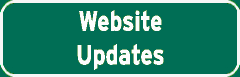 Does anyone have experience with websites who would be willing to assist with the Alabama Cancer Registrars Association website? We could use some help in updating it and ensuring our newsletters, registration forms, etc. are uploaded in a timely manner. If you have experience in this area and would like to volunteer your time, please contact me or one of our Board members as soon as possible. Many of you know Dr. Frederick Greene from the many presentations he’s given at our annual meetings, NCRA and many other platforms. Dr. Greene has consistently been a huge advocate for Cancer Registrars and the Cancer Registry for many years. Not surprisingly, he is now the Chief Medical Officer for ERS, Inc. and has a podcast called “Cancer Registry World”. Each podcast highlights the work of cancer registrars and the importance of cancer registries. I had the opportunity to speak to him at the NCRA Conference and listen to his presentation “Marketing the Cancer Registry”. He will be bringing this presentation to our fall meeting and I’m sure all of you will enjoy it as much as I did. Dr. Greene’s podcasts can be found at https://www.mycrstar.com/cmo-speak/ . 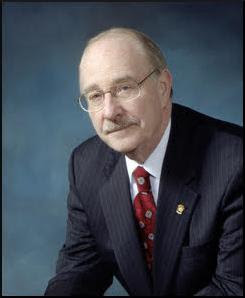 Solid Tumor Rules: Minor revisions to 2023 Other Sites

Minor revisions have been made to the 2023 Other Sites Solid Tumor module. These revisions do not impact how the rules are used or require review of previously abstracted 2023 cases.

The updated Other Sites module will note “May 2023 Update” in the footer as does the combined Solid Tumor manual. If you have downloaded the combined manual or Other Sites module, we strongly recommend replacing them with the May 2023 version.

We also recommend reviewing the Change Log to see changes made to the May 2023 version.

The updated Solid Tumor Rules may be accessed at: https://seer.cancer.gov/tools/solidtumor/NCI SRP Releases Latest SEER Data and StatisticsNCI's Surveillance Research Program released SEER's latest data and statistics on April 19, 2023. The SEER website now has updates based on the November 2022 SEER submission.This includes:SEER Incidence Data, 1975-2020Featuring a new page about the Impact of COVID on 2020 cases - seer.cancer.gov/data/covid-impact.htmlSEER*Explorer with statistics through 2020Cancer Stat Fact SheetsCancer Query System databases for Incidence, Survival and Lifetime RiskThe Surveillance Research Program website has also been updated to reflect the new statistics, including:New versions of Joinpoint and DevCan softwareSince the early 1970s, the Surveillance, Epidemiology, and End Results (SEER) Program has been an invaluable resource for statistics on cancer in the United States, tracking and reporting trends in incidence, mortality, survival, and prevalence. SEER is supported by the Surveillance Research Program (SRP) in NCI's Division of Cancer Control and Population Sciences (DCCPS). Updated annually and provided as a public service in print and electronic formats, SEER data are used by thousands of researchers, clinicians, public health officials, legislators, policymakers, community groups, and the public.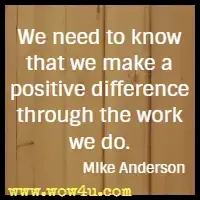 ACRA NEWSTHE OFFICIAL NEWSLETTER FOR ALABAMA CANCER REGISTRARS’ ASSOCIATION